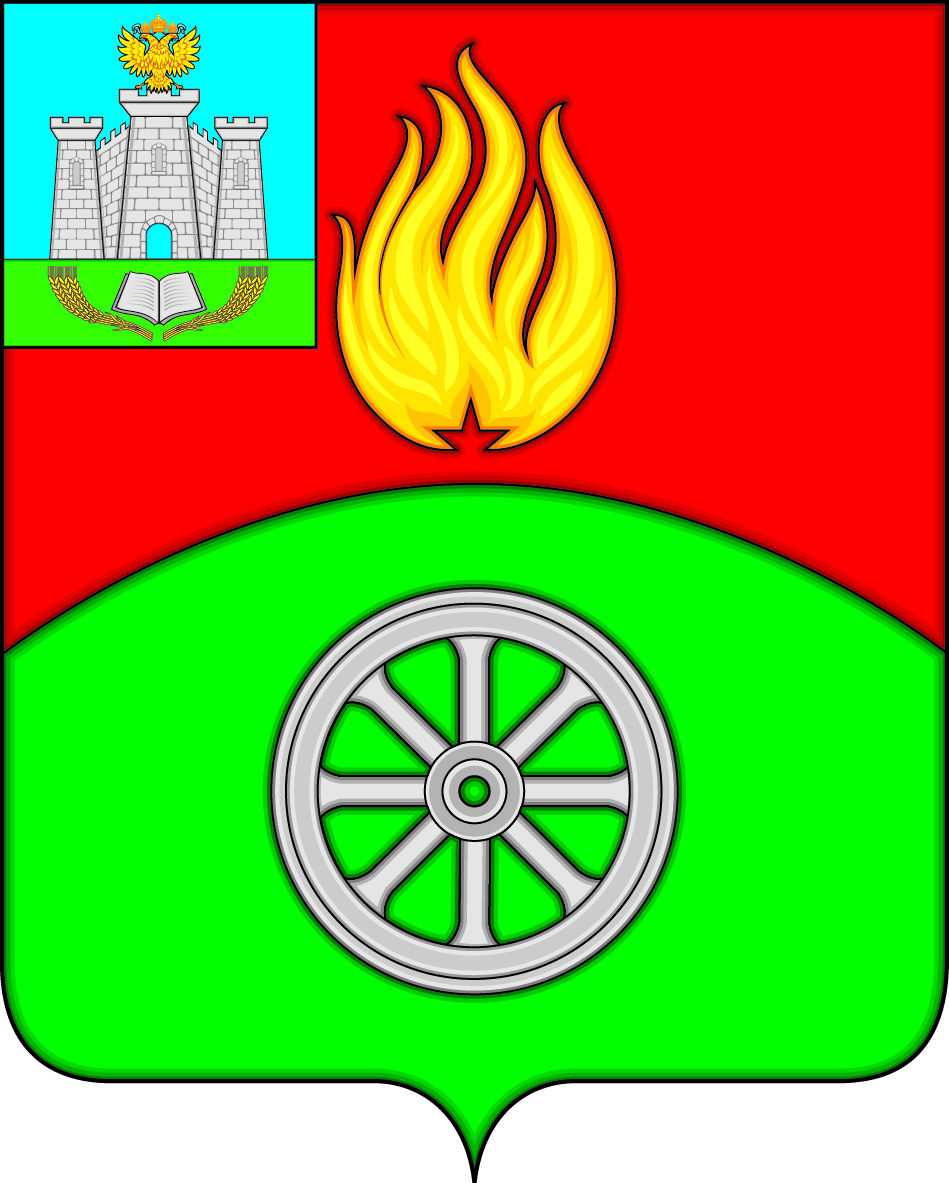 РОССИЙСКАЯ  ФЕДЕРАЦИЯОРЛОВСКАЯ ОБЛАСТЬВЕРХОВСКИЙ РАЙОНАДМИНИСТРАЦИЯ ПОСЕЛКА ВЕРХОВЬЕПОСТАНОВЛЕНИЕ20 марта 2023 года		                                                                          № 73                                                  пгт. ВерховьеО внесении изменений в постановление администрации поселка Верховье от 29 августа 2017 года № 122 «О мерах по реализации на территории пгт. Верховье приоритетного проекта«ЖКХ и городская среда» на 2018-2022 годы»            В соответствии с Постановлением Правительства Российской Федерации от 10 февраля 2017 года № 169 «Об утверждении Правил предоставления и распределения субсидий из федерального бюджета бюджетам субъектов Российской Федерации на поддержку государственных программ субъектов Российской Федерации и муниципальных программ формирования современной городской среды» и в целях реализации приоритетного проекта «ЖКХ и городская среда»,  и на основании постановления Правительства Российской Федерации от 30 декабря 2017 года № 1710 «Об утверждении государственной программы Российской Федерации «Обеспечение доступным и комфортным жильем и коммунальными услугами граждан Российской Федерации» администрация поселка Верховье  постановляет:     1. Внести в приложение 4 к постановлению администрации поселка Верховье от 29 августа 2017 года № 122 «О мерах по реализации на территории пгт. Верховье приоритетного проекта «ЖКХ и городская среда» на 2018-2022 годы» следующие изменения:  Наименование постановления изложить в следующей редакции: «О мерах по реализации на территории пгт. Верховье приоритетного проекта «ЖКХ и городская среда»»;Вывести из состава общественной комиссии по реализации муниципальной программы «Формирование современной городской среды на территории пгт. Верховье на 2018-2022 годы» Мальцева А.Н. – главного специалиста администрации Верховского района по Го и ЧС, Шепранова Р.Н. - начальника ОГИБДД ОМВД России по Верховскому району;                  Ввести в состав общественной комиссии по реализации муниципальной программы «Формирование современной городской среды на территории пгт. Верховье на 2018-2022 годы» (по согласованию) Сидорину С.А. – начальника отдела МП, ТО, администрации Верховского района по Го и ЧС;2. Разместить настоящее постановление на сайте http://verhovadm.ru/    3. Контроль за исполнением настоящего постановления возложить на        заместителя главы администрации поселка Верховье Е. Ю. Кузина.И.о. Главы поселка Верховье                                                              Е.Ю. Кузин